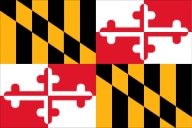 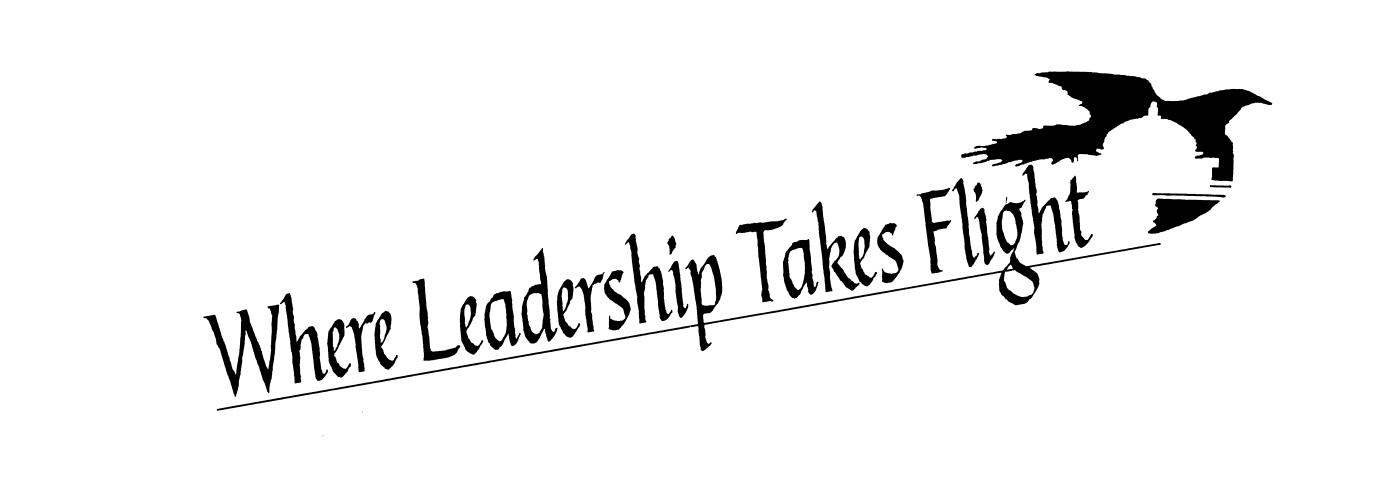 HELD ATBOWIE STATE UNIVERSITYSPONSORED BY:MANY STATE AGENCIES, PRIVATE ORGANIZATIONS, and FAMILIES OF ALUMNIJune 26th-29th 2012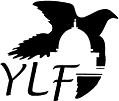 Bowie State University, Bowie, MarylandApproximately 30 high school students with disabilities entering one of their final two years of high school in September 2012 will be selected.Delegate selection will be based on their accomplishments and leadership qualities. This exciting and educational four-day training program includes the opportunity to meet with Maryland leaders with or without disabilities, participate in a legislative activity, build new skills for the future, and make new friends.There will be no charge to the selected student delegates.  You will live in a college dormitory during the Maryland Youth Leadership Forum.****We do ask parents/guardians to provide transportation to and from the University.****Please return packet to us by as soon as possible! Spaces fill quickly!Instructions for Application►	Please type or print with black ink. (With the disk version, enlarge or reformat as needed.)►	Please use this checklist to make certain your application packet is complete.  All questions must be answered and requested attachments provided.  Please submit application and all attachments under one cover if possible.  Incomplete packets will not be considered.  (You may have assistance and accommodations to complete the packet)			Mail to:	Maryland Youth Leadership Forum	Kim Wilhelm	YLF Coordinator	Independence Now, Inc.	12301 Old Columbia Pike Suite 101	Silver Spring, MD 20904	Phone: 301-277-2839 x1600	Fax: 301-625-9777Will be held in the June 26th-29th, 2012       Deadline for Application: February 29th, 2012Application Form  1. Student’s Name ___________________   ____	_________________   	_____                   _ 		        			Last					First                 			Middle Initial  2. Male _____    	Female _____		Date: _____________________  3. Student’s Address:__________________________________   _______________       __      ___  				Street / PO Box # 				City			State	      Zip CodeCounty You Live In: ___________________________________________4. Student’s mailing      address, if different
      than above	        ____________________________________________________________
				Street / PO Box # 				City			State	      Zip Code  5. Student’s Home Telephone Number:  (__________)_________-___________    6. Student’s E-mail address:  _____________________________________________  7. Parent/Guardian Work/Cell Number: _____________________________________________  8. Parent/Guardian Email address: ________________________________________  9. Emergency Contact Number: ___________________________________________      Relationship with Student: _____________________________________________  10. Birth date:  _________/____/________________
			Month  / 	 Day    / 	Year  11. Grade Level this year: ________________      Date Graduation/Certificate Expected:  ________  12. Name of High School 	_______________________________________                           ______13. School Mailing Address:__________________________________   ______________       _____       
  	Street / PO Box # 			City		           State	   Zip Code14. Principal’s Name:  _________________________________________________________15. High School Contact Name:_________________________________            _								(Counselor /Transition Coordinator/ Special Education Teacher)	      16. School Telephone Number (_________)__________–___________17. Please list the school classes in which you are currently enrolled: ________________________________________________________________________________________________________________________________________________________________     a. Circle if Applicable:    504 Plan       Individualized Education Program (IEP)     b. Current reading grade level:__________     c. Are you in Special Education classes?  _______18. Ethnic / Disability Information:  (Please note this is a leadership training program for all students with disabilities)Disability (medical diagnosis) ________________________________________________________Please check all that apply: 		Please check or list any accommodations the student uses in school:19. School and Community Involvement: Note: These areas do not have any effect on acceptance into of Forum.      Below, please briefly list your involvement with your school and community. This may include any 
      offices you held, club memberships, after school activities, or work experiences. List the length of 
      involvement, the grade level you were in at the time of participation and the name of the adult with 
      whom you worked. (If filling this application out by hand, use extra sheets if necessary.)School Activities: Community Activities: Employment Experiences: 20. Extracurricular/ Activities/Interests Student would like to be involved with: 21. Career Interest: 22. For publicity purposes, please provide the names of your:__________________________________________		______		State Senate Representative    				District Number__________________________________________      	______	State House of Delegates Representative		District NumberWeb site for assistance: www.mlis.state.md.us. Click on “Find a legislator” and follow the prompts.AGREEMENTS:- Sign and ReturnIn order to provide a positive, fun, safe learning experience at the Youth Leadership Forum, all delegates will be expected to comply with the following agreements.Students are selected to attend this forum because of their leadership skills and potential. Consequently, students are expected to demonstrate their leadership ability, and must:Be punctual, beginning with your transportation to the University.All delegates are expected to stay on campus for the duration of the Forum.  Permission to leave campus will be granted only in extreme circumstances.Be at designated places and stay with your assigned group at all times.  Attendance at all sessions is mandatory.Maintain a respectful attitude toward peers, counselors, and conference staff.  Inappropriate behavior will not be tolerated.Respect the facilities (maintaining the condition of dormitory rooms and all other areas) Participants will have to pay for property damage they cause and for lost room keys.When not in assigned groups, male and female participants are restricted to their own assigned rooms at all times.  No coed visitation is allowed.Smoking and possession or use of illegal chemicals or alcohol is strictly prohibited.  (Prescription or other approved medications require verification and can only be dispensed under supervision by the medical staff.)All other campus residence halls are off limits.  It is recommended that cell phones, blackberries, PDA’s, ipods, radios, and electronic games should not be brought to the Youth Leadership Forum.  If you choose to bring a cell phone, it may only be used before 8:00 AM and after 10:00 PM.  In case of Emergency a contact # will be provided for parents/guardians.We emphasize that delegates are chosen to attend the Youth Leadership Forum because of their leadership potential.  Remember the responsibility that goes with the honor of being selected as a delegate . . . . and plan to have a great time!Any violations of these rules will result in students being sent home immediately at parents’/guardians’ expense. Your application to the Youth Leadership Forum and signature below will indicate your acceptance of these agreements.	_______________________________________	______________		Student Signature						DateI am aware of ___________________________’s application to serve as a delegate to the Maryland Youth Leadership Forum 2012.  If he/she is selected as a delegate, I agree to enforce the agreements above.  __________________________________________	__________	Signature of Parent or Guardian 					DateATTACHMENTS:Please attach the documents on the next page…  The Youth Leadership Forum Committee will use them to determine your leadership potential and to ensure that we include delegates with a variety of experiences.  The transition or guidance counselor in your school should be able to provide direction and support with these attachments.A.	Essay: Please respond to three (3) of the following questions.  Write or type your responses on separate paper and attach to your completed application packet.  Your total response to three questions should not exceed two (2) typewritten double-spaced or handwritten pages.1.) QUALIFICATIONS: Explain why you feel you are qualified to be a delegate to this forum 
                 and why you want to attend.2.) POSITIVE INFLUENCES: Based on your definition of leadership, please tell us about two 
     people who have positively influenced your life.  How have they done so?  (Family 
     members, teachers, counselors, friends, public officials, or celebrities are appropriate 
     examples)3.) EXPERIENCES AS A PERSON WITH A DISABILITY – Describe two important 
      experiences you have had as a young person with a disability. These can be positive or 
      negative experiences. (Please be specific about your example as it relates to your 
      disability.)4.) FUTURE PLANS – Describe your plans for after finishing high school.B.	Recommendation (ATTACHED ON SEPARATE PAGE)Please attach one (1) recommendation that describes your demonstrated leadership skills or your leadership potential.  Your recommendation may be from your high school faculty and/or administrative staff, or from a community representative outside of your school (employer, church, youth group, coach, or volunteer coordinator). The recommendation should be attached to your application in a sealed envelope as specified in the Instructions for Recommendations (page 8).List the name, position/title, organization and phone number of the person who is writing the letter.Name:_____________________________________     Title:________________________School/Other:________________________________  Telephone No.:_________________C.	Interview	We will host a picnic in May for ALL applicants to meet staff, former alumni and meet one on one for an interview. Date for this will be announced.***FOR YOUR TEACHER/ COACH/LEADER/SUPPORT IN YOUR COMMUNITY TO FILL OUT!!***Deadline for Application: February 29th, 2012LETTER OF RECOMMENDATION:Thank you for agreeing to write a Recommendation for this student to attend the Maryland YLF 2012. Please complete this page and return to the student in a sealed envelope to protect the confidentiality of your comments.  Feel free to type your recommendation on a separate sheet if it is more convenient for you.Please Note While Filling out this Recommendation: Applicants can already possess leadership skills, or this forum will give an opportunity to acquire leadership skills.   reference from the school		  reference from the communityName of Student: ___________________________________________________1.	How do you know this student? 2.	What has this student done to demonstrate leadership potential within the school or community setting? Please be specific.3.	Describe the personal qualities of this student in your view that show his or her leadership potential. Please provide an example or illustration.4.	How do you think this individual might serve as a role model or leader for other youth with disabilities? Please be specific._____________________________________     ___________________     __________________        Signature of Reference    			     		Title	                          Phone number PHOTOCOPY THIS PAGE AS NEEDED & GIVE TO YOUR REFERENCECHECK LIST FOR RETURNING PACKET!!! (return as soon as possible)CHECK LIST FOR RETURNING PACKET!!! (return as soon as possible)Application form (4 pages) (including Signed agreement)   One Recommendation Essay (3 of 4 questions)Race / Ethnic Background: WhiteBlackHispanicAsianOtherBlind / Visually ImpairedDeaf / Hard of HearingDeaf / Hard of HearingSpinal Cord InjuryLearning DisabilityMental Health DisabilityMental Health DisabilityNeuromuscular DisabilityOrthopedic DisabilityOther (such as autism, traumatic brain injury)Other (such as autism, traumatic brain injury)Other (such as autism, traumatic brain injury)HEARING:HEARING:I use lip reading.I use real time captioning.I use sign languageWALKING:WALKING:I use a wheelchair / scooter.I use a support cane / crutches / walker.I use a mobility cane.I cannot walk up stairs.I cannot walk long distances.READING:READING:I use audiotapes.I use Braille.I use large print.I use low vision aids.SPEAKING:SPEAKING:I use an augmentative communications aid.WRITING:WRITING:I need a scribe. OTHER:                                                                                                                                                                                                                                                                                                                                                                                                    DatesDatesDatesGradeName of ActivityAdult contactFromToLevelDatesDatesDatesGradeName of ActivityAdult contactFromToLevelDatesDatesDatesGradeName of EmployerPositionFromToLevel